Для успеха детейСредняя школа № 8 продолжает работу по приобретению оборудования, необходимого для работы по программам дополнительного образования в рамках федерального проекта «Успех каждого ребенка» национального проекта «Образование». 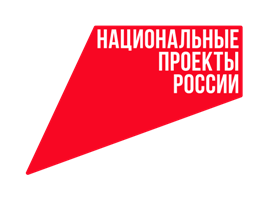 Напомним, с 1 сентября в школе  планируется создать 40 новых мест дополнительного образования по техническому и социальному направлениям: 30 мест по программе «Робототехника» и 10 – по программе «Юные инспекторы дорожного движения».- В настоящее время проведены электронные аукционы по всем позициям закупаемого оборудования, - рассказывает директор школы Елена Рыкшина. -  Уже заключен контракт на приобретение 6 велосипедов. Их поставка ожидается в ближайшее время. Проводится работа по заключению контракта на приобретение 4 велосипедных подростковых шлемов и 6 сигнальных дорожных конусов. Данное оборудование будет использоваться в работе школьного отряда ЮИД. Для реализации программы «Робототехника» приобретаются ноутбуки, конструкторы LEGO для конструирования роботов и комплект полей для испытания действия сконструированных роботов. Проекты контрактов на приобретение 5 ноутбуков и 5 конструкторов направлены на подписание поставщикам. 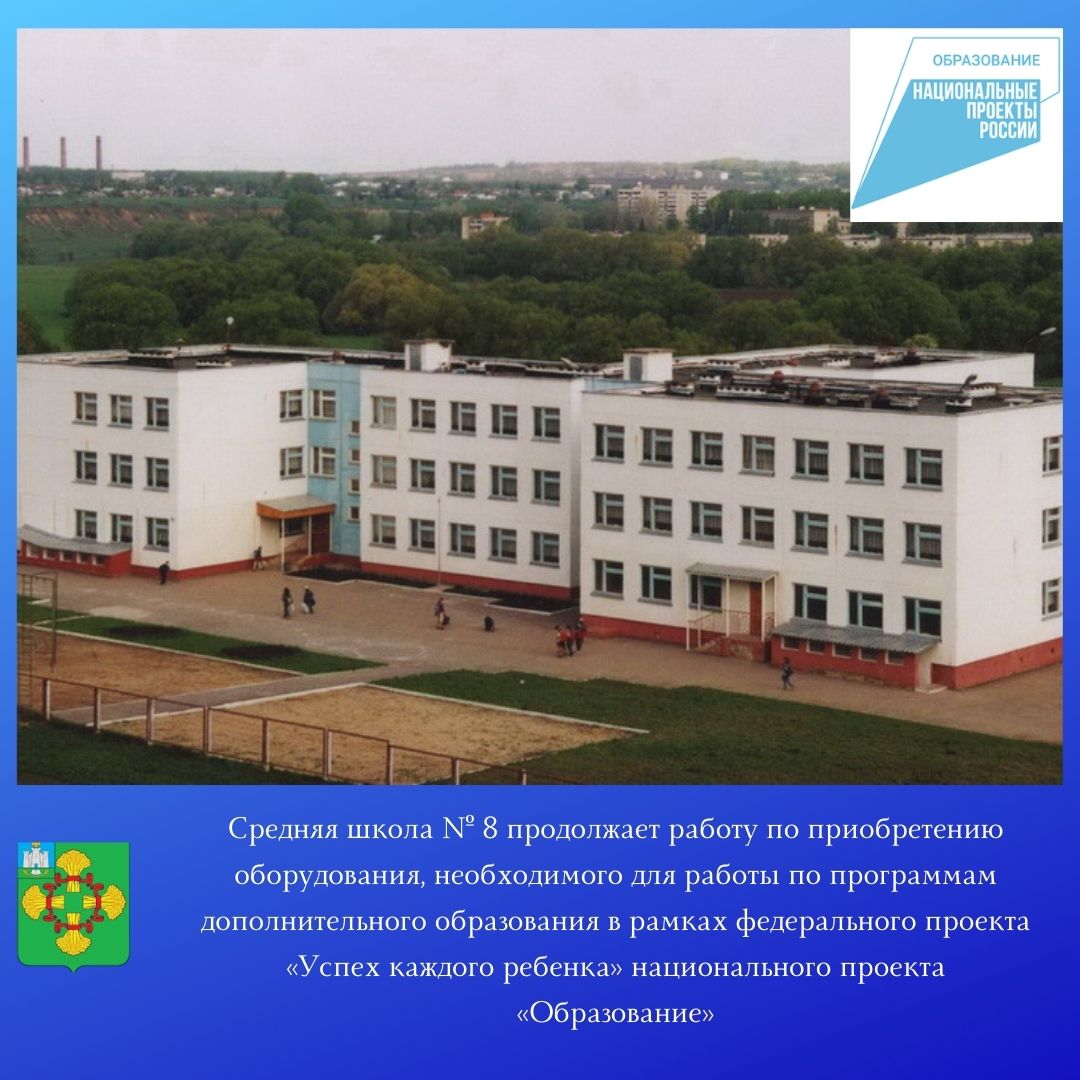 